                    Федэрацыя прафсаюзаў Беларусі                    Беларускі прафесіянальны саюз работнікаў                    адукацыі і навукі                    Уліковая картка-заява члена прафсаюза                                Членскі білет №  45Прозвішча  ПетроваІмя Анна              Імя па бацьку ИвановнаДата нараджэння  2   ноября  .Адукацыя   высшееМесяц і год уступлення ў прафсаюз август 1972г.Назва арганізацыі, якая выдавала білет, запоўніла уліковую картку-заяву Профсоюзная организация ГУО “Средняя школа № .Витебска”Дамашні адрас: .Витебск, ул.Чкалова, д 25 кв. 52 № тэлефона  25-43-25Дата запаўнення “  сентября  .			Подпіс члена прафсаюза ________________			              Для           фотакарткі           М.П.			Подпіс старшыні прафкама ______________			З А Я В АЯ, Петрова Анна Ивановна ,упаўнаважваю прафсаюзны камітэт забяспечыць адлічэнне з маёй заработнай платы членскіх прафсаюзных узносаў на рахункі праф-саюзных органаў шляхам безнаяўнага пералічэння бухгалтэрыяй установы ў памерах, вызначаных статутам галіновага прафсаюза.			Подпіс члена прафсаюза _______________Заява кіраўніку зарэгістравана:Увах.№ ___________________“____” __________________ 20___ г.        (запаýняецца алоýкам)                                                                                                                       2 сторонаМесца працы і пасада пры запаўненні          карткі-заявы і далейшыя змяненні      Адзнака аб прыёме на ўлік, зняцці з уліку                        і аплаце членскіх узносаў.ДатаНазва прадпрыемства, установы, арганизацыіЗаймаемая пасада01.10.2011ГУО “ Средняя школа №12 г. Витебска”Учитель математикиНазва прафсаюза і арганізацыіПрыняты на ўлікПрыняты на ўлікзняты з улікузняты з улікуУзносы заплачаны(з такога па такі час)Назва прафсаюза і арганізацыіДатаПодпіс, пячатка прафкамаДатаПодпіс, пячатка прафкамаУзносы заплачаны(з такога па такі час)Первичная профсоюзная организация ГУО             “Средняя школа №12 г. Витебска”01.10.2011Роспись председателя профкома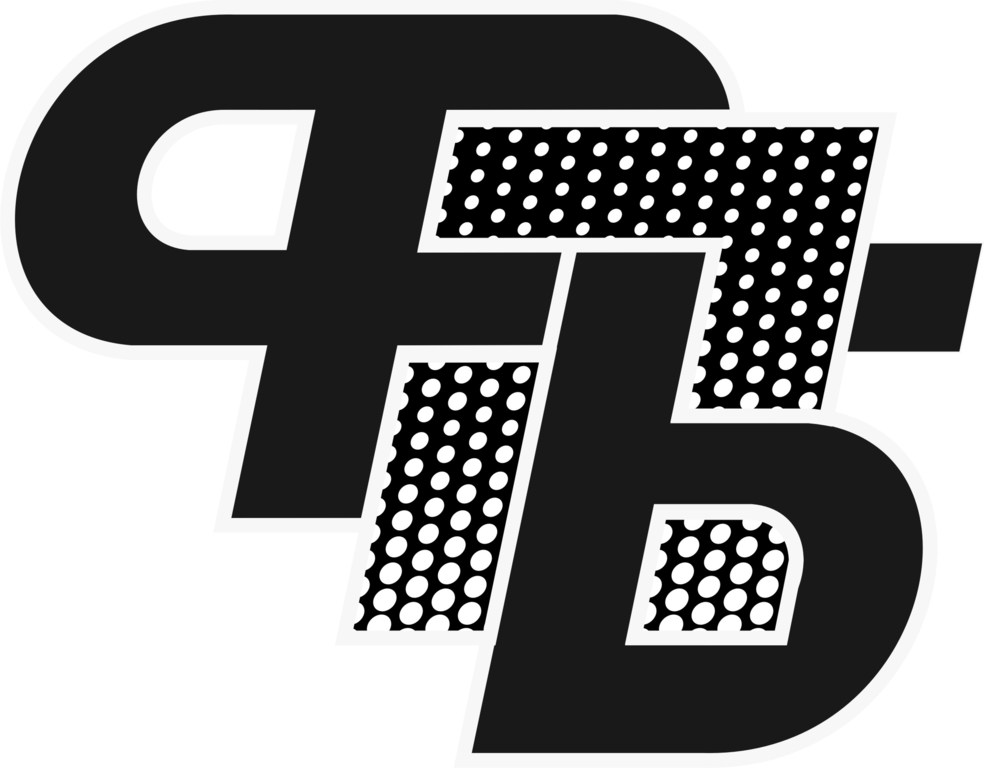 